Xalapa, Ver., a  de  de 2024Nombre del Responsable “Cargo”Nombre de la institución/empresaPresente.Sirva la presente para hacer entrega oficial, en memoria USB, del proyecto denominado:“Nombre del proyecto que aparece en la CCA”realizado por los alumnos C.  Alumno 1, C. Alumno 2, C. Alumno 3, C. Alumno 4, C. Alumno 5, C. Alumno 6, bajo la dirección del académico nombre del académico, en el marco de la Experiencia Educativa ........ del Programa Educativo nombre del PE, de la Facultad de Ciencias Administrativas y Sociales. Dicho proyecto se realizó dentro del Programa “Brigadas Universitarias en las Organizaciones (BUO´S)”, durante el periodo comprendido del día de mes al día de mes de 2024. 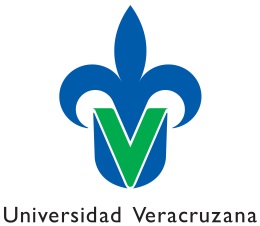 UNIVERSIDAD VERACRUZANA FACULTAD DE CIENCIAS ADMINISTRATIVAS Y SOCIALESBRIGADAS UNIVERSITARIAS EN LAS ORGANIZACIONES (BUO´S)Carta de entrega de productos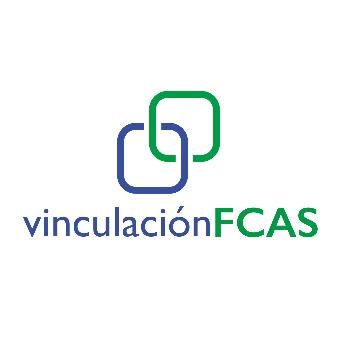 Nombre y firmaMaestro(a) Responsable